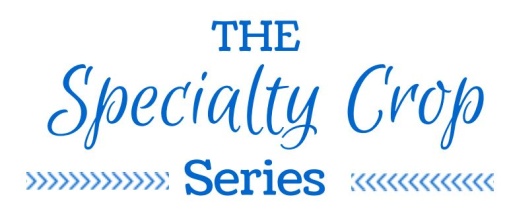 Growing Mushroom Workshop Registration Form December 2nd 1:00pm-4:00pmCatawba County Cooperative Extension CenterAgriculture Resource CenterDavid Steward Meeting Room B1175 S. Brady Ave,Newton, NC 28658Name:  ____________________________________________________________________Farm/Business Name:   ________________________________________________________Address: ___________________________________________________________________City: ________________________________ 	State:___________	Zip: ___________County: _____________________________________Phone: _______________________________  Email: ________________________________Registration fee is $20 per person. Please make check payable to Catawba County and mail to: Attention: Specialty Crop Series-MushroomPO Box 389Newton, NC 28658Registration form and check must be received in order to reserve a spot on the workshop.  For additional questions, please contact Der Xiong at der_xiong@ncsu.edu or 828-465-8248. Each participant should bring two freshly cut oak or sweetgum logs (from live trees) for inoculation. Logs should be cut two weeks before the workshop and should be approximately 4-8" in diameter and 4' long. 